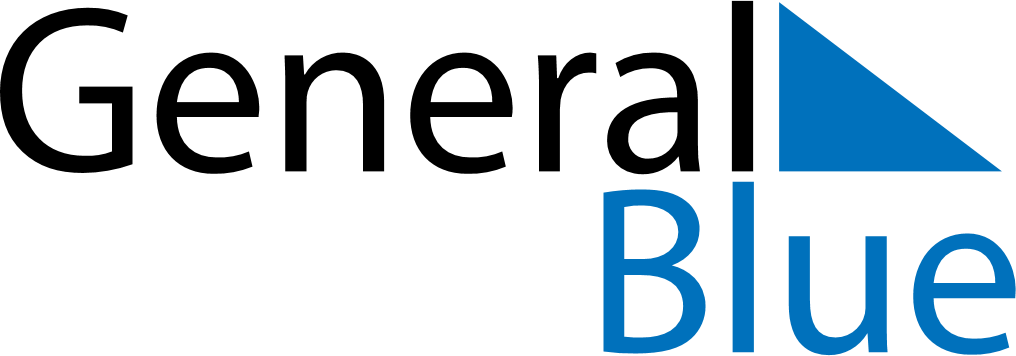 May 2020May 2020May 2020ColombiaColombiaSUNMONTUEWEDTHUFRISAT12Labour Day3456789101112131415161718192021222324252627282930Ascension Day31